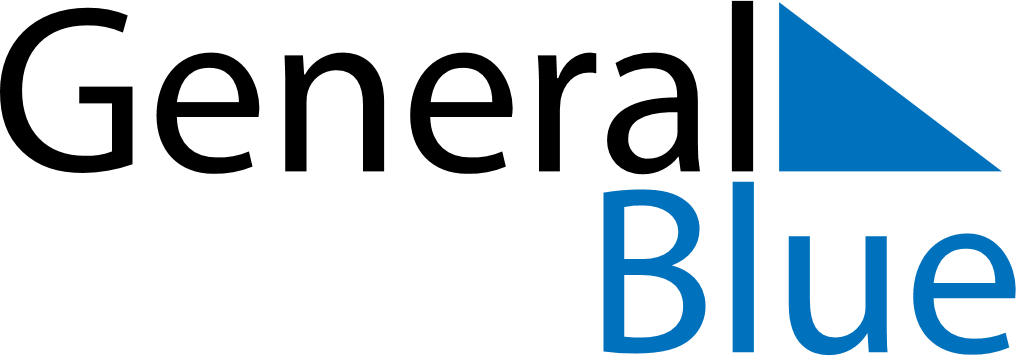 Venezuela 2025 HolidaysVenezuela 2025 HolidaysDATENAME OF HOLIDAYJanuary 1, 2025WednesdayNew Year’s DayJanuary 6, 2025MondayEpiphanyJanuary 15, 2025WednesdayTeacher’s DayMarch 3, 2025MondayCarnivalMarch 4, 2025TuesdayShrove TuesdayMarch 19, 2025WednesdaySaint JosephApril 14, 2025MondayHoly WeekApril 17, 2025ThursdayMaundy ThursdayApril 18, 2025FridayGood FridayApril 19, 2025SaturdayDeclaration of IndependenceApril 20, 2025SundayEaster SundayMay 1, 2025ThursdayLabour DayJune 24, 2025TuesdayBattle of CaraboboJuly 5, 2025SaturdayIndependence DayJuly 24, 2025ThursdayBirthday of Simón BolívarAugust 3, 2025SundayFlag DaySeptember 11, 2025ThursdayOur Lady of CoromotoOctober 12, 2025SundayDay of Indigenous ResistanceNovember 1, 2025SaturdayAll Saints’ DayNovember 2, 2025SundayAll Souls’ DayDecember 8, 2025MondayImmaculate ConceptionDecember 10, 2025WednesdayVenezuelan Air Force DayDecember 24, 2025WednesdayChristmas EveDecember 25, 2025ThursdayChristmas DayDecember 31, 2025WednesdayNew Year’s Eve